DOCUMENTACIÓN QUE DEBE ACOMPAÑAR A ESTA SOLICITUDFotocopia y original para su compulsa del Documento Nacional de Identidad o Pasaporte.Justificante del abono de las tasas de la prueba de conjunto.Fotocopia y original para su compulsa de la resolución del Ministerio de Educación, Cultura y Deporte.Sevilla a, Fdo.: ILMO. SR. DECANO DE LA FACULTAD DE CIENCIAS ECONÓMICAS Y EMPRESARIALES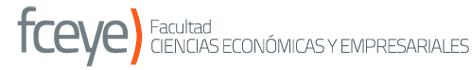 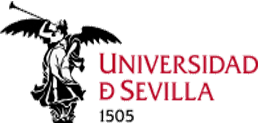 SOLICITUD DE ADMISIÓN A LA PRUEBA DE CONJUNTOSOLICITUD DE ADMISIÓN A LA PRUEBA DE CONJUNTOSOLICITUD DE ADMISIÓN A LA PRUEBA DE CONJUNTOApellidos:Nombre:Nombre:Nombre:D.N.I.:Domicilio:C.P.:Localidad:Localidad:Provincia:Provincia:Email:Teléfono:Teléfono:EXPONE: Que según dictó el Servicio de Homologación de estudios y Títulos Extranjeros de la Secretaría General Técnica del Ministerio de Educación y Cultura en la Resolución del Expediente Nº  cuya fotocopia se adjunta, se ha pronunciado en condicionar la homologación de mi título a la previa superación de una prueba conjunto.SOLICITA: Sea admitida la matrícula para la presentación a exámenes de la prueba de conjunto en la Convocatoria de 